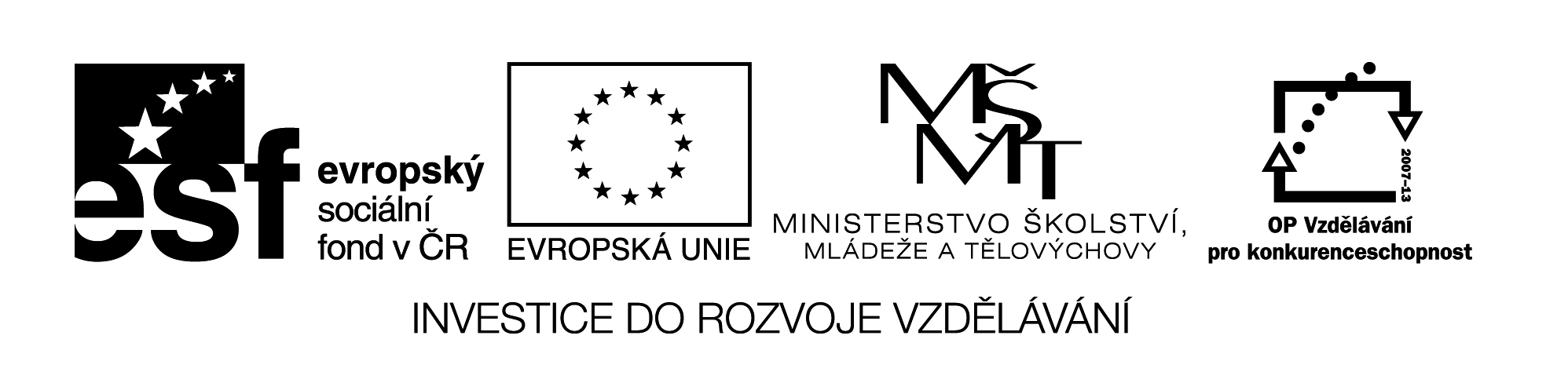 Název VZM (DUM) : EU IV-2, 15 M3, KaŠifra - příklady na násobení a dělení se závorkouCíle VZM : Procvičení násobení, dělení a příkladů se závorkou a porozumění textu nakreslením tajenkyČasový nárok : 5-10min Pomůcky : nakopírovaná šifra nebo ji můžeme promítnout na interaktivní tabuli a počítat do sešitu, tabulka s abecedouMetodické pokyny k využití VZM : Řešení: černého psa s velkým ocasemNapiš tajenku:_______________________________________________________Nakresli  obrázek.1       A8F15L22R29V2   B9G16M23Ř30W3   C10H17N24S31X4   Č11CH18Ň25Š32Y5   D12I19O26T33Z6   Ď13J20P27Ť34Ž7   E14K21Q28U16 : 4 =5 . 4 =        6 . 4 =         (5 . 7) – 6  =           (9 . 3) – 8 =56 : 8 =               3 . 8 =                           28 : 4  =                27 : 9 =4 + (6 . 3) =         9 : 9 =                           5 . 3 =                   8 : 8 = (3 . 4) + 5 =                                               2 . 7 =                   (2 . 6)+(3 . 4) =   49 : 7 =                                                    8 . 4 =                   63 : 9 =60 : 6 =                                                    4 . 4 =                   2 . 8 =(7 . 3) – 2 =